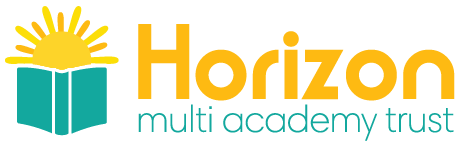 Teaching Assistant: Initially 1-1– Elburton Primary School                                                            17.5 hrs per week / 39 weeks per year   Scale:   Grade C                                       Horizon Multi Academy Trust are seeking to appoint a highly motivated, enthusiastic and committed Teaching Assistant to join our dedicated Key Stage 2 team (in the first instance) at Elburton Primary Academy.  Working as part of the team you will support high quality learning and provision.The successful candidate will:Hold an NVQ Level 2 Teaching Assistant qualification or above;Have a GCSE in English and maths;Have experience of or an understanding of the primary curriculum;Understand the needs of individual children;Have strategies to support enabling children to access the curriculum;Be a team player with good communication skills;Be committed to building and maintaining positive relationships within the school and its community.We offer: A supportive, friendly and hardworking team;A school that is committed to seeing all children flourish;Supportive parents and governors;Children and staff who enjoy learning together;A commitment to your own professional development Visits to school during the school day and after school can be arranged and are positively encouraged.  To arrange a visit please contact Helen Sherriff by telephone (01752 404489) or email admin.elburton@elburton.plymouth.sch.ukIf you would like to download an application pack, please visit our website: www.elburtonschool.com or email admin.elburton@elburton.plymouth.sch.ukWe are committed to safeguarding and promoting the welfare of children and young people and expect all staff and volunteers to share this commitment. This post is subject to an enhanced DBS check.Closing Date: Wednesday 20th November at 8amInterview Date: Thursday 28th November